A Comparative Study on the Quality of Available Brand Fluid Milk in Chattogram City of Bangladesh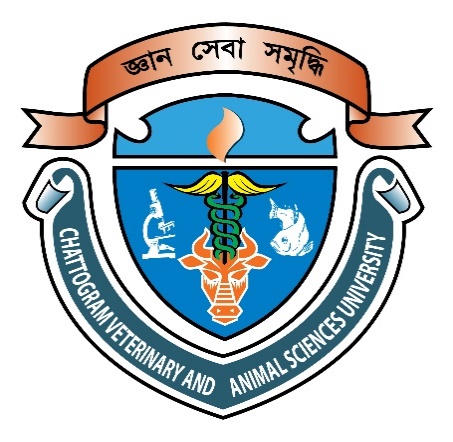 By:Md. Emon HossainRoll No: 17/30; Reg No: 01857Intern ID: 23Session: 2016-2017A production report submitted in partial satisfaction of the requirements for the Degree of Doctor of Veterinary Medicine (DVM)Faculty of Veterinary MedicineChattogram Veterinary and Animal Sciences UniversityKhulshi, Chattogram-4225, BangladeshAugust, 2022A Comparative Study on the Quality of Available Brand Fluid Milk in Chattogram City of Bangladesh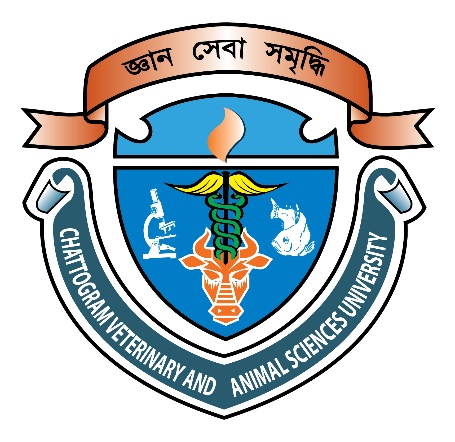 Approved By: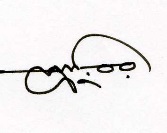 Dr. A.K.M Humayun Kober, PhDProfessor
Department of Dairy and Poultry ScienceFaculty of Veterinary MedicineChattogram Veterinary and Animal Sciences UniversityKhulshi, Chattogram-4225, BangladeshAugust, 2022Table of CONTENTSChapter        Contents                                                                                       Page No                                     Acknowledgement………………………………………………………………………………     iv                           Abstract………………………………………………………………………………………………      vChapter 1         Introduction……………………………………………………………………………………….     01Chapter 2         Materials and Method……………………………………………………………………….      02		Place of Study and Collection of samples…….......…………………...     02                        Selected Brands………………………………………………………....     03Chapter 3         Results and Discussion………………………………………………………………….       04-07Specific gravity …………………………………………………………      04Fat % …….…………………………….……………………………….       05SNF % ………………………………….………………………………       05Total solid (TS) % ………………………………….………………….       06Pictorial Comparison of nutrient content…………………………….       07Chapter 4      Conclusion…………………………………………………………………   08		Limitations……………………………………………………………...       08                       Recommendations………………………………………………………...    08Chapter 5      References……………………………………………………………       09-10                       Biography…………………………………………………………………     11AcknowledgmentAll the praises go to the Almighty Allah, the creator and supreme ruler of the universe, who enabled the author to complete the work successfully.The author expresses his sincere gratitude, humble respect and immense indebtedness to his supervisorProfessor Dr. A.K.M Humayun Kober, Department of Dairy and Poultry science, Chattogram Veterinary & Animal Sciences University for her guidance, kind co-operation, sincere help, valuable suggestions, constructive criticism and for her active involvement with this study from its inception. The author also expresses his gratitude and deep sense of respect to all of his friends and well-wishers for their support and inspiration throughout the study period and for preparing this report.Last but not least, the author extended his appreciation to all of his teachers and his parents for their unforgettable support, suggestion, criticism and cordial help from its inception to the last of his study.	AuthorAugust,2022AbstractThe current study was carried out to have a comparative investigation on the quality of available brand fluid milk consumed by the inhabitants of Chattogram city (CC).A total of 25 Samples, with 5 samples from each, five major consumed brand milk was procured and analyzed for different quality tests. Milk samples were collected from city super-shops, departmental stores. Quality analysis was carried outwit different standard methods. The study showed a significant (P˂0.01) variation in the nutritional parameters of the collected major consumed brand milk. The available consumed milk brands showed irregularity in supplying standard nutrients. Out of 5 Major consumed brandsnot a single brand milk have average 3.5 % Fat within the standard mark, while two brand are close to the standard mark 3.5%, the other three brands are too far than the standard limit. But, in case of SNF % of the brand milk, most brand were within the standard limit leaving only one brand (PRAN) below the standard 8.5% SNF ,The Total solid  ( TS% ) of the brands revealed two brand (Canvas ,Nahar)  within the standard mark  and the other  three brand (Pran, Aarong ,  MilkVita )  below the standard 12% TS.So based on the parameters studied, this study concluded that all of the brand milk samples available in the selected areas possessed not satisfactory quality._____________________________________________________________________Key words:  Brand milk, quality analysis, comparative study, Chattogram.